LICEO ELVIRA SANCHEZ DE GARCES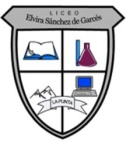 PRIMER AÑO MEDIO B / Biologìa            Profesor: Jorge Luis Pérez Oramas                                     mail: jorge.luis.perez@liceoelvirasanchez.cl +56963521809 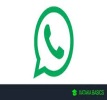 Nombre: ________________________________Fecha : 25.09.2021   Guía N° 8Objetivos: Desarrollar modelos que expliquen: El ciclo del carbono, el nitrógeno, el agua y el fósforo, y su importancia biológica. Los flujos de energía en un ecosistema (redes y pirámides tróficas). La trayectoria de contaminantes y su bioacumulación.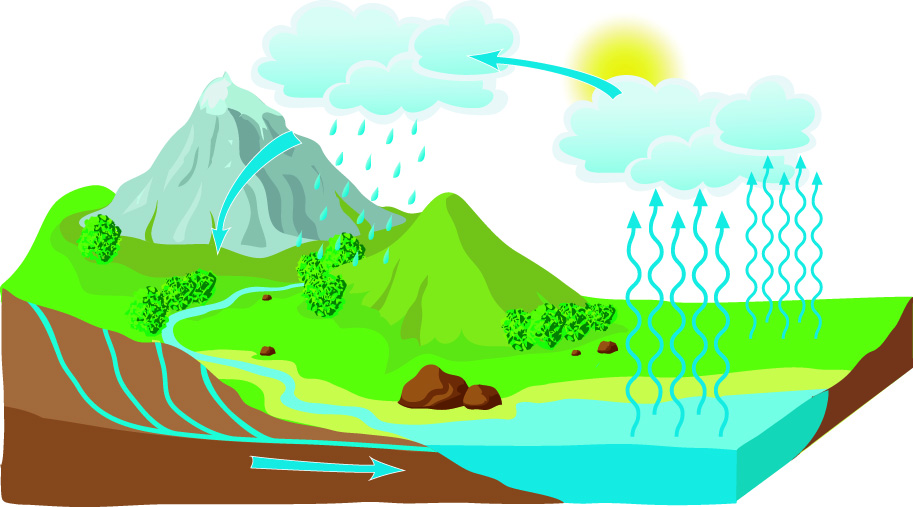                                                                                       Responda las siguientes preguntas:                                                                                        1- Rotula los procesos de cambio del agua                                                                                       en la figura.                                                                                           2- ¿Qué nombre recibe este ciclo?                                                                                         3-¿Què importancia tiene la sustancia repre-                                                                                            sentada para los seres vivos.4- ¿En qué formas se puede encontrar agua dulce en el planeta? 5- ¿Es suficiente el agua disponible para el sostenimiento del planeta?  6-  ¿Qué actividades pueden alterar este ciclo? 7- ¿Cómo pueden los seres humanos cuidar la calidad y cantidad de agua?  8- ¿Qué medidas propones para tu comunidad y la región dónde vives?